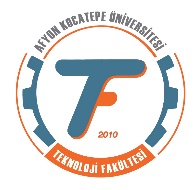 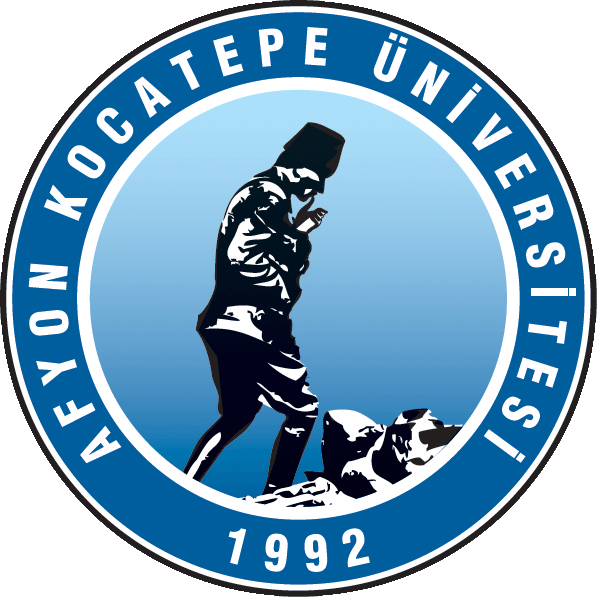 YAN DAL LİSANS PROGRAMI BAŞVURU FORMU Fakülte adı	: Teknoloji FakültesiBölüm adı	: ……………………………………………………….Öğrenci no	: ………………………………………………………Adı soyadı	: ……………………………………………………….Sınıfı	: ………………………………………………………. Genel not ortalaması	: ………………………………………………………. Yazışma adresi	: ………………………………………………………	: ……………………………………………………….Telefon no	: 0 (……..) …………………........Başvurulan Fakülte/Bölüm adı	: ……………………………………………………..….. / ….. / 20…. 												     İmza 	Adres:Tlf (GSM):Ek: TranskriptNot: Yandal programına en erken üçüncü, en geç altıncı yarıyılda başvurulabilir.Yandal programına başvurduğu yarıyıla kadar aldığı lisans programındaki tüm kredili dersleri başarıyla tamamlamış olan öğrenciler başvurabilir.Yandal programına başvuru sırasında anadal programındaki GNO en az 4 üzerinden 2,5 olması gerekir.Yandal programından öğrencinin bir yarıyılda alması gereken ders AKTS toplamı 45 ‘i geçemez.